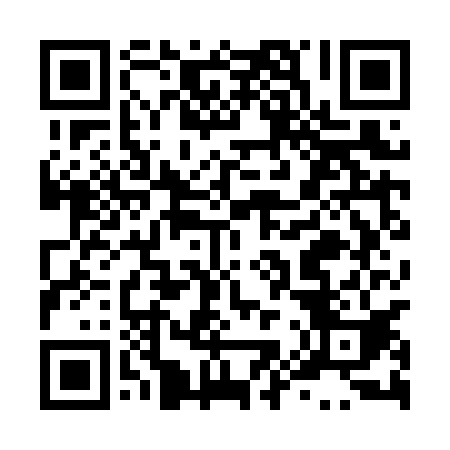 Ramadan times for Wola Rzedzinska, PolandMon 11 Mar 2024 - Wed 10 Apr 2024High Latitude Method: Angle Based RulePrayer Calculation Method: Muslim World LeagueAsar Calculation Method: HanafiPrayer times provided by https://www.salahtimes.comDateDayFajrSuhurSunriseDhuhrAsrIftarMaghribIsha11Mon4:094:095:5711:463:415:355:357:1712Tue4:074:075:5511:453:425:365:367:1813Wed4:054:055:5311:453:445:385:387:2014Thu4:024:025:5111:453:455:405:407:2215Fri4:004:005:4911:453:465:415:417:2416Sat3:583:585:4711:443:485:435:437:2517Sun3:553:555:4411:443:495:445:447:2718Mon3:533:535:4211:443:505:465:467:2919Tue3:513:515:4011:433:515:485:487:3120Wed3:483:485:3811:433:535:495:497:3321Thu3:463:465:3611:433:545:515:517:3422Fri3:433:435:3311:423:555:525:527:3623Sat3:413:415:3111:423:565:545:547:3824Sun3:383:385:2911:423:585:565:567:4025Mon3:363:365:2711:423:595:575:577:4226Tue3:333:335:2511:414:005:595:597:4427Wed3:313:315:2311:414:016:006:007:4628Thu3:283:285:2011:414:026:026:027:4829Fri3:253:255:1811:404:046:036:037:5030Sat3:233:235:1611:404:056:056:057:5231Sun4:204:206:1412:405:067:077:078:531Mon4:174:176:1212:395:077:087:088:552Tue4:154:156:1012:395:087:107:108:583Wed4:124:126:0712:395:097:117:119:004Thu4:094:096:0512:395:117:137:139:025Fri4:074:076:0312:385:127:147:149:046Sat4:044:046:0112:385:137:167:169:067Sun4:014:015:5912:385:147:187:189:088Mon3:593:595:5712:375:157:197:199:109Tue3:563:565:5512:375:167:217:219:1210Wed3:533:535:5212:375:177:227:229:14